ΠΡΟΣΚΛΗΣΗ ΕΚΔΗΛΩΣΗΣ ΕΝΔΙΑΦΕΡΟΝΤΟΣ 	-ΕΠΑΝΑΠΡΟΚΗΡΥΞΗ		• Με κάθε προσφορά να κατατίθεται από το ταξιδιωτικό γραφείο απαραιτήτως και Υπεύθυνη Δήλωση, ότι διαθέτει ειδικό σήμα λειτουργίας, το οποίο
βρίσκεται σε ισχύ.• Οι προσφορές πρέπει να κατατίθενται κλειστές  στο σχολείο:α)Κλειστέςμε e-mail (με κωδικό) ήβ) Κλειστέςσε έντυπη μορφή ή/και με e-mail (κλειστές, με κωδικό) στο σχολείοήγ)Κλειστές σε έντυπη μορφή στο σχολείο(όχι με email)			Η Διευθύντρια του σχολείουΘΕΟΔΩΡΑ ΜΑΖΙΩΤΗ(Προς τους Διευθυντές/Διευθύντριες των σχολείων ): Παρακαλούμε:1. Να επιλέγετε ένα τρόπο υποβολής των κλειστών προσφορών στο σχολείο.2. Να μη ξεχνάτε να ελέγχετε την ανάρτηση και προβολή της προκήρυξής σας στην ιστοσελίδα της Δ.Δ.Ε. Β’ Αθήνας (στο σύνδεσμο «ΠΡΟΒΟΛΗ ΠΡΟΚΗΡΥΞΕΩΝ»).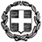 ΕΛΛΗΝΙΚΗ ΔΗΜΟΚΡΑΤΙΑΥΠΟΥΡΓΕΙΟ  ΠΑΙΔΕΙΑΣ, ΘΡΗΣΚΕΥΜΑΤΩΝΚΑΙ ΑΘΛΗΤΙΣΜΟΥ- - - - -ΠΕΡΙΦΕΡΕΙΑΚΗ Δ/ΝΣΗ Π.Ε. ΚΑΙ Δ.Ε. ΑΤΤΙΚΗΣΔΙΕΥΘΥΝΣΗ ΔΕΥΤΕΡΟΒΑΘΜΙΑΣ ΕΚΠΑΙΔΕΥΣΗΣΒ΄ ΑΘΗΝΑΣ 2Ο ΓΥΜΝΑΣΙΟ ΠΕΥΚΗΣΗμερομηνία 13.2.2024Αρ. Πρ. 83ΠΡΟΣ:  Τουριστικά Γραφεία(μέσω ιστοσελίδας Δ.Δ.Ε. Β΄Αθήνας)1ΣΧΟΛΕΙΟ2ο ΓΥΜΝΑΣΙΟ ΠΕΥΚΗΣ2ΠΡΟΟΡΙΣΜΟΣ/ΟΙ-ΗΜΕΡΟΜΗΝΙΑ ΑΝΑΧΩΡΗΣΗΣ ΚΑΙ ΕΠΙΣΤΡΟΦΗΣΙΤΑΛΙΑ – ΜΙΛΑΝΟ, ΤΟΡΙΝΟ, ΓΕΝΟΒΑ, ΛΙΜΝΗ ΚΟΜΟ και ΛΟΥΓΚΑΝΟ. Η ΕΚΔΡΟΜΗ ΘΑ ΕΙΝΑΙ ΤΕΤΡΑΗΜΕΡΗ ΣΤΟ ΔΙΑΣΤΗΜΑ 3/4 έως 20/4/2024, θΑ ΠΕΡΙΛΑΜΒΑΝΕΙ 3 ΗΜΕΡΕΣ ΕΡΓΑΣΙΜΕΣ ΚΑΙ ΜΙΑ ΜΕΡΑ ΑΡΓΙΑ. ΑΝΑΧΩΡΗΣΗ ΠΡΩΙΝΗ ΩΡΑ, ΕΠΙΣΤΡΟΦΉ ΒΡΑΔΥ.3ΠΡΟΒΛΕΠΟΜΕΝΟΣ ΑΡΙΘΜΟΣ ΣΥΜΜΕΤΕΧΟΝΤΩΝ(ΜΑΘΗΤΕΣ-ΚΑΘΗΓΗΤΕΣ)32 ΜΑΘΗΤΕΣ, 4 ΕΚΠΑΙΔΕΥΤΙΚΟΙ (ΣΥΜΜΕΤΕΧΟΥΝ 2 ΠΡΟΓΡΑΜΜΑΤΑ)4ΜΕΤΑΦΟΡΙΚΟ ΜΕΣΟ/Α-ΠΡΟΣΘΕΤΕΣ ΠΡΟΔΙΑΓΡΑΦΕΣΛΕΩΦΟΡΕΙΟ (ΣΧΟΛΕΙΟ-ΑΕΡΟΔΡΟΜΙΟ, ΑΕΡΟΔΡΟΜΙΟ –ΣΧΟΛΕΙΟ, ΠΕΡΙΗΓΗΣΗ ΣΤΗΝ ΙΤΑΛΙΑ) ΑΕΡΟΠΛΑΝΟ ΕΛ. ΒΕΝΙΖΕΛΟΣ-ΜΙΛΑΝΟ, ΜΙΛΑΝΟ –ΕΛ. ΒΕΝΙΖΕΛΟΣ5ΚΑΤΗΓΟΡΙΑ ΚΑΤΑΛΥΜΑΤΟΣ-ΠΡΟΣΘΕΤΕΣ ΠΡΟΔΙΑΓΡΑΦΕΣ(ΜΟΝΟΚΛΙΝΑ/ΔΙΚΛΙΝΑ/ΤΡΙΚΛΙΝΑ-ΠΡΩΙΝΟ Ή ΗΜΙΔΙΑΤΡΟΦΗ) ΞΕΟΝΟΔΟΧΕΙΟ 4* ΣΤΟ ΜΙΛΑΝΟ ή ΣΤΟ ΤΟΡΙΝΟ, ΜΟΝΟΚΛΙΝΑ ΓΙΑ ΣΥΝΟΔΟΥΣ, ΔΙΚΛΙΝΑ/ΤΡΙΚΛΙΝΑ ΓΙΑ ΜΑΘΗΤΕΣ, ΠΡΩΙΝΟ ΚΑΙ ΔΕΙΠΝΟ6ΛΟΙΠΕΣ ΥΠΗΡΕΣΙΕΣ (ΠΡΟΓΡΑΜΜΑ, ΠΑΡΑΚΟΛΟΥΘΗΣΗ ΕΚΔΗΛΩΣΕΩΝ, ΕΠΙΣΚΕΨΗ ΧΩΡΩΝ, ΓΕΥΜΑΤΑ κ.τ.λ.))ΔΙΑΠΙΣΤΕΥΜΕΝΟΣ ΞΕΝΑΓΟΣ ΤΩΝ ΠΡΟΣ ΕΠΙΣΚΕΨΗ ΠΟΛΕΩΝ, 1η μέρα ΛΙΜΝΗ ΚΟΜΟ και ΛΟΥΓΚΑΝΟ, 2η μέρα ΤΟΡΙΝΟ: Βασιλικό ανάκτορο, Αιγυπτιακό Μουσείο, Molle Antonelliana, 3η μέρα: ΓΕΝΟΒΑ: Πόρτα Σοπρανα, σπίτι Κολόμβου,  Παλιό Λιμάνι Μουσείο Γκαλάτα, καθεδρικός ναός San Lorenzo, πλωτή κατασκευή του Reggio Piano, Aquarium, 4η μέρα  ΜΙΛΑΝΟ: DUOMO, ΘΕΑΤΡΟ ΚΑΙ ΜΟΥΣΕΙΟ ΣΚΑΛΑΣ ΜΙΛΑΝΟΥ, Εθνικοό Μουσείο Επιστήμης του Leonardo Da Vinci. 7ΥΠΟΧΡΕΩΤΙΚΗ ΑΣΦΑΛΙΣΗ ΕΠΑΓΓΕΛΜΑΤΙΚΗΣ ΑΣΤΙΚΗΣ ΕΥΘΥΝΗΣ ΔΙΟΡΓΑΝΩΤΗΝΑΙ8ΠΡΟΣΘΕΤΗ ΠΡΟΑΙΡΕΤΙΚΗ ΑΣΦΑΛΙΣΗ ΚΑΛΥΨΗΣΕΞΟΔΩΝ ΣΕ ΠΕΡΙΠΤΩΣΗ ΑΤΥΧΗΜΑΤΟΣ  Ή ΑΣΘΕΝΕΙΑΣ (ΤΑΞΙΔΙΩΤΙΚΗ ΑΣΦΑΛΙΣΗ)ΝΑΙ9ΤΕΛΙΚΗ ΣΥΝΟΛΙΚΗ ΤΙΜΗ ΟΡΓΑΝΩΜΕΝΟΥ ΤΑΞΙΔΙΟΥ(ΣΥΜΠΕΡΙΛΑΜΒΑΝΟΜΕΝΟΥ  Φ.Π.Α.)ΝΑΙ10ΕΠΙΒΑΡΥΝΣΗ ΑΝΑ ΜΑΘΗΤΗ (ΣΥΜΠΕΡΙΛΑΜΒΑΝΟΜΕΝΟΥ Φ.Π.Α.)ΝΑΙ11ΚΑΤΑΛΗΚΤΙΚΗ ΗΜΕΡΟΜΗΝΙΑ ΚΑΙ ΩΡΑ ΥΠΟΒΟΛΗΣ ΠΡΟΣΦΟΡΑΣΗΜΕΡ/ΝΙΑ:           16/02/2024..       ΩΡΑ: …13:0012ΗΜΕΡΟΜΗΝΙΑ ΚΑΙ ΩΡΑ ΑΝΟΙΓΜΑΤΟΣ ΠΡΟΣΦΟΡΩΝΗΜΕΡ/ΝΙΑ:         16/02/2024.       ΩΡΑ: 13:30΄